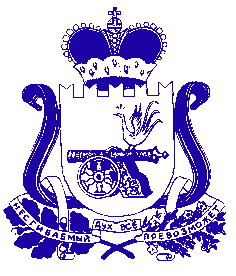 АДМИНИСТРАЦИЯ МУНИЦИПАЛЬНОГО ОБРАЗОВАНИЯПЕЧЕРСКОГО СЕЛЬСКОГО ПОСЕЛЕНИЯСМОЛЕНСКОГО РАЙОНА СМОЛЕНСКОЙ ОБЛАСТИП О С Т А Н О В Л Е Н И Еот 15 марта 2016 года  № 43О внесении изменений в Положение о комиссии по соблюдению требований к служебному поведению муниципальных служащих муниципального образования Печерского сельского поселенияСмоленского района Смоленской областии урегулированию конфликта интересов, утвержденное Постановлением от 27.08.2010г. № 61В соответствии с Федеральным законом от 25 декабря 2008 года № 273-ФЗ «О противодействии коррупции», Федеральным законом от 2  марта 2007 года № 25-ФЗ «О муниципальной службе в Российской Федерации», Указом Президента Российской Федерации от 22 декабря 2015 года № 650 «О порядке сообщения лицами, замещающими отдельные государственные должности Российской Федерации, должности федеральной государственной службы, и иными лицами о возникновении личной	 заинтересованности при исполнении должностных обязанностей, которая приводит или может привести к конфликту интересов, и о внесении изменений в некоторые акты Президента Российской Федерации»:Администрация муниципального образования Печерского сельского поселения Смоленского района Смоленской области п о с т а н о в л я е т:1. Внести в Положение о комиссии по соблюдению требований к служебному поведению муниципальных служащих муниципального образования Печерского сельского поселения Смоленского района Смоленской области и урегулированию конфликта интересов (далее – Положение) следующие изменения:подпункт «б» пункта 14 дополнить абзацем следующего содержания:«уведомление муниципального служащего о возникновении личной заинтересованности при исполнении должностных обязанностей, которая приводит или может привести к конфликту интересов»;2) подпункт «а» пункта 16 после слов «позднее семи» дополнить словами «, а в случае, указанном в абзаце четвертом подпункта «б» пункта 14 настоящего Положения, позднее трех»;3) дополнить подпунктом 23.1 следующего содержания:«23.1. По итогам рассмотрения вопросов, указанных в абзаце четвертом подпункта «б» пункта 14 настоящего Положения, комиссия подготавливает мотивированное заключение на каждое из поступивших уведомлений и принимает одно из следующих решений:а) признать, что при исполнении муниципальным служащим должностных обязанностей конфликт интересов отсутствует;б) признать, что при исполнении муниципальным служащим должностных обязанностей личная заинтересованность приводит или может привести к конфликту интересов. В этом случае комиссия рекомендует муниципальному служащему и (или) руководителю государственного органа принять меры по урегулированию конфликта интересов или по недопущению его возникновения;в) признать, что муниципальный служащий не соблюдал требования об урегулировании конфликта интересов. В этом случае комиссия рекомендует Главе муниципального образования Печерского сельского поселения Смоленского района Смоленской области применить к муниципальному служащему конкретную меру ответственности.	4) пункт 31 дополнить абзацем следующего содержания:	В случае рассмотрения комиссией вопроса, указанного в абзаце четвертом подпункта «б» пункта 14 настоящего Положения, руководителю направляются также уведомления, мотивированные заключения и другие материалы, полученные в ходе предварительного рассмотрения уведомлений».	5) пункт 32 после слов «в месячный» дополнить словами «, а в случае указанном в абзаце четвертом подпункта «б» пункта 14 настоящего Положения, в трехдневный».2. Главному специалисту Администрации муниципального образования Печерского сельского поселения Смоленского района Смоленской области ознакомить муниципальных служащих с настоящим Постановлением.3. Контроль за исполнением настоящего Постановления  оставляю за собой.4.  Постановление вступает в силу с момента его подписания.Глава муниципального образованияПечерского сельского поселенияСмоленского района Смоленской области                                  Ю.Н. Янченко